ПОСТАНОВЛЕНИЕ«_08_» февраля 2018 г.                      № _8__                            а. Ходзь          Об утверждении  муниципальной программы «Профилактика терроризма, а также минимизация и (или) ликвидация последствий проявлений терроризма на территории Ходзинского сельского поселения на 2018год»         В соответствии Федеральными Законами от 06.03.2006. № 35-ФЗ «О противодействии терроризму», от 06.10.2003. № 131-ФЗ «Об общих принципах организации местного самоуправления в Российской Федерации», Указом Президента Российской Федерации от 15.06.2006. № 116 «О мерах по противодействию терроризму».                                                                     Постановляет:1. Утвердить  муниципальную программу «Профилактика терроризма, а также минимизация и (или) ликвидация последствий проявлений терроризма на территории Ходзинского сельского поселения» согласно приложению.Утвердить состав антитеррористической комиссии (приложение прилагается)Настоящее постановление вступает в силу с момента обнародования и подлежит размещению на официальном сайте Ходзинского сельского поселения по адресу www. admhodz.ru.       4.  Назначить Теунова Хасамбия Амербиевича ответственным по Профилактике терроризма, а также минимизация и (или) ликвидация последствий проявлений терроризма на территории Ходзинского сельского поселения»Контроль за исполнением настоящего постановления оставляю за собой.Глава МО «Ходзинское сельскоеп оселение»                                             Р.М.Тлостнаков         Приложение № 1к постановлению главы МО Ходзинского сельского поселения                                                                                          «_08_» февраля 2018 г. № _8__СОСТАВ           антитеррористической комиссии МО «Ходзинское сельское поселение»Тлостнаков Р.М . – Глава МО «Ходзинское сельское поселение» - председатель комиссии.        2. Теунов Х.А. – заместитель главы администрации – секретарь комиссииЧлены комиссии: 3.участковый уполномоченный Ходзинского сельского поселения. 4.Афашагова З.Т. – специалист по правовым вопросам МО «Ходзинское сельское поселение» 5. Ашева Анжела Беслановна - специалист по культуре и спорту МО «Ходзинское сельское поселение»Глава МО «Ходзинское сельское поселение                                              Р.М.Тлостнаков                                             Приложениек постановлению Администрации Ходзинского сельского поселения №_8__ 08 февраля 2018 года Муниципальная программа «Профилактика терроризма, а также минимизация и (или) ликвидация последствий проявлений терроризма на территории Ходзинского сельского поселения Республики Адыгея Кошехабльского района на 2018 год» Паспорт программы                      1.Содержание проблемы и обоснование необходимости её решения программными методами          Программа мероприятий по профилактике терроризма, а также минимизации и (или) ликвидации последствий проявлений терроризма на территории Ходзинского сельского поселения является важным направлением реализации принципов целенаправленной, последовательной работы по консолидации общественно-политических сил, национально-культурных, культурных и религиозных организаций и безопасности граждан. Данное направление деятельности органов местного самоуправления, имеет в настоящее время особую актуальность, обусловленную сохраняющейся социальной напряженностью в обществе, продолжающимися межэтническими и межконфессиональными конфликтами, ростом сепаратизма и национального экстремизма, являющихся прямой угрозой безопасности не только региона, но и страны в целом. Терроризм, как одно из тягчайших проявлений преступности, представляет реальную угрозу общественной безопасности, подрывает авторитет органов местного самоуправления и оказывают негативное влияние на все сферы общественной жизни. Его проявления вызывают социальную напряженность, влекут затраты населения, организаций и предприятий на ликвидацию прямого и косвенного ущерба от преступных деяний.Системный подход к мерам, направленным на предупреждение, выявление, устранение причин и условий, способствующих, терроризму, является одним из важнейших условий улучшения социально-экономической ситуации в поселении. Для реализации такого подхода необходима комплексная муниципальная программа по профилактике терроризма на территории Ходзинского сельского поселения. Программа является документом, открытым для внесения изменений и дополнений.         2.Основные цели и задачи, сроки и этапы реализации программы,а также целевые индикаторы и показатели         Основными целями программы являются противодействие терроризму, защита жизни граждан, проживающих на территории Ходзинского сельского поселения от террористических актов. Основными задачами программы являются:а) Информирование населения Администрации Ходзинского сельского поселения по вопросам противодействия терроризму, защиты от террористических актов.б) Содействие правоохранительным органам в выявлении преступлений данной категории, а также ликвидации их последствий.Срок реализации программы рассчитан на один год — 2018Реализация всех программных мероприятий рассчитана на весь период реализации программы с «08 февраля по 31 декабря 2018 года, выделение этапов не предусмотрено.Планируемые результаты реализации программы приведены в таблице 1.      Оценка эффективности реализации программы производится путем сравнения фактически достигнутых показателей за соответствующий год с утвержденными на год значениями целевых индикаторов.3.Система программных мероприятий, в том числе ресурсное обеспечение программы, с перечнем мероприятий с разбивкой по годам, источникам и направлениям финансирования Система программных мероприятий комплексной муниципальной программы «Профилактика терроризма, а также минимизация и (или) ликвидация последствий проявлений терроризма на территории Ходзинского сельского поселения на 2018год» приведены в приложении.Объем финансирования программы на 2018 год составляет 3,тыс руб. Источником финансирования программы являются бюджет Ходзинского сельского поселения:               Бюджетные средства Администрации Ходзинского сельского поселения:Всего за период 3тыс. руб. в том числе по годам реализации программы:2018 год – 3тыс. руб.4. Нормативное обеспечение программы            Правовую основу для реализации программы определили:а) Федеральные Законы от 06.03.2006 года № 35-ФЗ «О противодействии терроризму», от 06.10.2003 года № 131-ФЗ «Об общих принципах организации местного самоуправления в Российской Федерации». б) Указ Президента Российской Федерации от 15.06. 2006 года № 116 «О мерах по противодействию терроризму». 5. Механизм реализации программы, включая организацию управления программой и контроль за ходом её реализации.        Общее управление реализацией программы и координацию деятельности исполнителей осуществляет муниципальная антитеррористическая комиссия Ходзинского сельского поселения, которая вносит в установленном порядке предложения по уточнению мероприятий программы с учетом складывающейся социально-экономической ситуации.      Реализация программы осуществляется на основе условий, порядка и правил, утвержденных федеральными, республиканскими и муниципальными нормативными правовыми актами.     Отчеты о ходе работ по программе, по результатам за год и за весь период действия программы подготавливает муниципальная антитеррористическая комиссия.    Контроль за реализацией программы осуществляет Администрация Ходзинского сельского поселения.        6. Оценка социально-экономической эффективности программы    Программа носит социальный характер, результаты реализации ее мероприятий будут оказывать позитивное влияние на различные стороны жизни населения Ходзинского сельского поселения.    Реализация программы позволит:а) Создать условия для эффективной совместной работы Администрации Ходзинского сельского поселения, правоохранительных органов, учреждений социальной сферы, общественных организаций и граждан поселения, направленной на профилактику экстремизма, терроризма и правонарушений.б) Улучшить информационно-пропагандистское обеспечение деятельности по профилактике терроризма.в) Стимулировать и поддерживать гражданские инициативы правоохранительной направленности.г) Создавать условия для деятельности добровольных формирований населения по охране общественного порядка.д) Повысить антитеррористическую защищенность мест массового пребывания граждан, содействовать повышению оперативности реагирования правоохранительных органов в данном направлении.Глава МО«Ходзинское сельское поселение                                         Тлостнаков Р.М. Приложение №1 К  муниципальной программе «Профилактика терроризма, а также минимизацияи (или) ликвидация последствий проявленийтерроризма на территории Ходзинскогосельского поселения на 2018 год»Система программных мероприятий  муниципальной программы «Профилактика терроризма, а также минимизация и (или) ликвидация последствий проявлений терроризма на территории Ходзинского сельского поселения на 2018год»ГлаваМО «Ходзинское сельское поселение»                                             Тлостнаков Р.М.              АДЫГЭ РЕСПУБЛИК  МУНИЦИПАЛЬНЭ ГЪЭПСЫКIЭ ЗИIЭ            «ФЭДЗ КЪОДЖЭ ПСЭУПI»                   385438 къ. Фэдз,       Краснооктябрьска иур №104 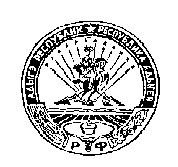                   РЕСПУБЛИКА АДЫГЕЯ       МУНИЦИПАЛЬНОЕ ОБРАЗОВАНИЕ   «ХОДЗИНСКОЕ СЕЛЬСКОЕ ПОСЕЛЕНИЕ»385438 а. Ходзь, ул. Краснооктябрьская , 1041.Наименование муниципальной программы1.Наименование муниципальной программымуниципальная программа «Профилактика терроризма, а также минимизация и (или) ликвидация последствий проявлений терроризма на территории Ходзинского сельского поселения» (далее - программа).2.Основание разработки программы2.Основание разработки программыФедеральные Законы от 06.03.2006. № 35-ФЗ «О противодействии терроризму», от 06.10.2003. № 131-ФЗ «Об общих принципах организации местного самоуправления в Российской Федерации», Указ Президента Российской Федерации от 15.06. 2006. № 116 «О мерах по противодействию терроризму», Устав муниципального образования «Ходзинское сельское поселение3.Муниципальный заказчик программы3.Муниципальный заказчик программыАдминистрация Ходзинского сельского поселения.4.Разработчик программы4.Разработчик программыАдминистрация Ходзинского сельского поселения5.Основные цели программы5.Основные цели программыПротиводействие терроризму и защита жизни граждан, проживающих на территории Ходзинского сельского поселения от террористических актов 6.Основные задачи программы6.Основные задачи программы6.1.Информирование населения Ходзинского сельского поселения по вопросам противодействия терроризму. 6.2.Содействие правоохранительным органам в выявлении преступлений данной категории, а также ликвидации их последствий. 7.Сроки реализации программы7.Сроки реализации программы2018год8.Структура программы8.Структура программы8.1. Паспорт программы.8.2.Раздел 1. Содержание проблемы и обоснование необходимости ее решения программными методами.8.3.Раздел 2. Основные цели и задачи, сроки и этапы реализации программы.8.4.Раздел 3. Система программных мероприятий, в том числе ресурсное обеспечение программы, с перечнем мероприятий с разбивкой по годам, источникам и направлениям финансирования.8.5.Раздел 4. Нормативное обеспечение программы.8.6.Раздел 5. Механизм реализации программы, включая организацию управления программой и контроль за ходом ее реализации.9.Исполнители программы9.Исполнители программыАдминистрация Ходзинского сельского поселения10.Источники финансирования программы10.1 Бюджет Ходзинского сельского поселения Всего за период - 3тыс. руб. в том числе по годам реализации программы:2018г. 3000т.р10.1 Бюджет Ходзинского сельского поселения Всего за период - 3тыс. руб. в том числе по годам реализации программы:2018г. 3000т.р10.Источники финансирования программы10.3.Размер, расходуемых средств на реализацию программы, может уточняться и корректироваться, исходя из возможностей местного бюджета, инфляционных процессов и экономической ситуации на территории Ходзинского сельского поселения11.Ожидаемые конечные результаты реализации программы11.Ожидаемые конечные результаты реализации программы11.1.Совершенствование форм и методов работы органов местного самоуправления по профилактике терроризма на территории Ходзинского сельского поселения 11.4.Формирование нетерпимости ко всем фактам террористических проявлений.№ п/п             Наименование показателяБазовый показатель по 2016 году (кол-во)в том числе по годам реализации программыв том числе по годам реализации программы№ п/п             Наименование показателяБазовый показатель по 2016 году (кол-во)20181                   2     3  41.Совершение (попытка совершения) террористических актов на территории Ходзинского сельского поселения00№ п/п   Наименование     мероприятия Исполнитель   Сроки исполне-ния  Источники финансирова-нияОбъём финансирования, тыс. руб.Объём финансирования, тыс. руб.Объём финансирования, тыс. руб.№ п/п   Наименование     мероприятия Исполнитель   Сроки исполне-ния  Источники финансирова-нияВсего20182014  1        2      3    4    5  6    771Организовать подготовку проектов, изготовление, приобретение буклетов, плакатов, памяток и рекомендаций для учреждений, предприятий, организаций, расположенных на территории Ходзинского сельского поселения по антитеррористической тематикеАдминистрация Ходзинского сельского поселенияДо декабряСредства местного бюджета33,3502Обеспечить подготовку и размещение в местах массового пребывания граждан информационных материалов о действиях в случае возникновения угроз террористического характера, а также размещение соответствующей информации на стендах Администрация Ходзинского сельского поселенияДо декабряБез финансирования00003Запрашивать и получать в установленном порядке необходимые материалы и информацию в территориальных органах федеральных органов исполнительной власти, исполнительных органов государственной власти города, правоохранительных органов, общественных объединений, организаций и должностных лиц Администрация Ходзинского сельского поселения Постоянно в течение годаБез финансирования4Организация в учебных заведениях профилактической работы, направленной на недопущение вовлечения детей и подростков в незаконную деятельность религиозных сект и экстремистских организаций. Распространение идей межнациональной терпимости, дружбы, добрососедства, взаимного уваженияАдминистрация Ходзинского сельского поселенияПостоянно в течение годаБез финансирования5Проводить тематические беседы в коллективах учащихся учреждений школьных и дошкольных, расположенных на территории Ходзинского сельского поселения , по действиям населения при возникновении террористических угроз.Администрация Ходзинского сельского поселения1 раз в кварталБез финансирования6Привлечение добровольцев и общественности поселения в деятельности добровольной народной дружины, по вопросам предупреждения и профилактики возникновения террористических актов Администрация Ходзинского сельского поселения Постоянно в течение годаБез финансирования7Организовать и провести круглые столы, семинары, с привлечением должностных лиц и специалистов по мерам предупредительного характера при угрозах террористической направленности Администрация Ходзинского сельского поселения 1раз в кварталБез финансирования8Информировать граждан о телефонных линиях для сообщения фактов террористической деятельности.Администрация Ходзинского сельского поселенияПостоянно в течение годаБез финансированияИТОГОСредства местного бюджета30003